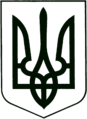 УКРАЇНА
МОГИЛІВ-ПОДІЛЬСЬКА МІСЬКА РАДА
ВІННИЦЬКОЇ ОБЛАСТІВИКОНАВЧИЙ КОМІТЕТ                                                           РІШЕННЯ №63Від 24.02.2022р.                                              м. Могилів-ПодільськийПро внесення змін до рішень виконавчого комітету міської ради від 31.10.2019р. №296, 24.06.2021р. №180 	Керуючись пп.2 п. «б» ст.28, ч.1 ст.52, ч.6 ст.59 Закону України «Про місцеве самоврядування в Україні», постановою Кабінету Міністрів України від 17 вересня 1996 року №1138 «Про затвердження переліку платних послуг, які надаються в державних та комунальних закладах охорони здоров’я та вищих медичних навчальних закладах», враховуючи рішення 14 сесії міської ради 8 скликання від 23.12.2021р. №455 та у зв’язку із припиненням шляхом реорганізації (приєднання) комунального некомерційного підприємства «Могилів-Подільська міська стоматологічна поліклініка» Могилів-Подільської міської ради до комунального некомерційного підприємства «Могилів-Подільська окружна лікарня інтенсивного лікування» Могилів-Подільської міської ради, -  			      виконком міської ради ВИРІШИВ:1. Замінити в тексті рішень виконавчого комітету міської ради від 31.10.2019р. №296, 24.06.2021р. №180 юридичну особу комунальне некомерційне підприємство «Могилів-Подільська міська стоматологічна поліклініка» Могилів-Подільської міської ради на юридичну особу комунальне некомерційне підприємство «Могилів-Подільська окружна лікарня інтенсивного лікування» Могилів-Подільської міської ради.2. Контроль за виконанням даного рішення покласти на заступника міського голови з питань діяльності виконавчих органів.      Міський голова                                                                 Геннадій ГЛУХМАНЮК